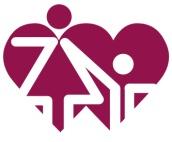 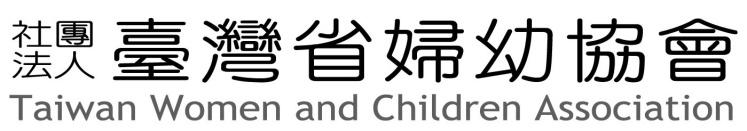 』－1.※2.※3.※ 6  28         國小 (        縣市        鄉鎮市區)第46屆-申請名冊        國小    年    班        國小    年    班        國小    年    班        國小    年    班□有同戶申請打ˇ，須個別填寫獨立的申請表，附件資料可共用。（同戶至多申請2名）□有同戶申請打ˇ，須個別填寫獨立的申請表，附件資料可共用。（同戶至多申請2名）□有同戶申請打ˇ，須個別填寫獨立的申請表，附件資料可共用。（同戶至多申請2名）□有同戶申請打ˇ，須個別填寫獨立的申請表，附件資料可共用。（同戶至多申請2名）□有同戶申請打ˇ，須個別填寫獨立的申請表，附件資料可共用。（同戶至多申請2名）□有同戶申請打ˇ，須個別填寫獨立的申請表，附件資料可共用。（同戶至多申請2名）□有同戶申請打ˇ，須個別填寫獨立的申請表，附件資料可共用。（同戶至多申請2名）□有同戶申請打ˇ，須個別填寫獨立的申請表，附件資料可共用。（同戶至多申請2名）□有同戶申請打ˇ，須個別填寫獨立的申請表，附件資料可共用。（同戶至多申請2名）□有同戶申請打ˇ，須個別填寫獨立的申請表，附件資料可共用。（同戶至多申請2名）□有同戶申請打ˇ，須個別填寫獨立的申請表，附件資料可共用。（同戶至多申請2名）□有同戶申請打ˇ，須個別填寫獨立的申請表，附件資料可共用。（同戶至多申請2名）□有同戶申請打ˇ，須個別填寫獨立的申請表，附件資料可共用。（同戶至多申請2名）全戶現有資源□伙食費□□□醫療費用□家庭開銷   □□伙食費□□□醫療費用□家庭開銷   □□伙食費□□□醫療費用□家庭開銷   □□伙食費□□□醫療費用□家庭開銷   □□伙食費□□□醫療費用□家庭開銷   □□伙食費□□□醫療費用□家庭開銷   □□伙食費□□□醫療費用□家庭開銷   □□伙食費□□□醫療費用□家庭開銷   □□伙食費□□□醫療費用□家庭開銷   □□伙食費□□□醫療費用□家庭開銷   □□伙食費□□□醫療費用□家庭開銷   □□伙食費□□□醫療費用□家庭開銷   □12345678910